Protokol predmeta ....... / 2018POSLOVNI PLANI. LIČNI PODACI PODNOIOCA PRIJAVEPodnošenjem ovog poslovnog plana, ja, dole potpisani, izjavljujem da su priloženi podaci tačni i snosim odgovornost za njihovu validnost. Ako bilo koja informacija u ovom poslovnom planu nije tačna ili je lažna, svestan sam da ću biti diskvalifikovan.Navedite ciljnu grupu kojoj pripadate: (Možete navesti jednu ili više ako potvrdite pratećim dokumentima):II. OPŠTE INFORMACIJE O PREDUZEĆUa) Poslovna ideja (opšti opis):b) Pravni status novog preduzeća:
d) Opišite vaše relevantno iskustvo u vezi sa vašom poslovnom idejom (priložiti odgovarajuće dokaze):*Informacije koje ne možete navesti u obrascu mogu se dostaviti u vidu priloga.III. PODRŠKA ZA REALIZACIJU POSLOVNOG PLANA Navedite poslovni sektor za koji podnosite prijavu za podršku sredstvima/opremom (Proveriti priloženi spisak prihvatljivih profesija):  Prerada hrane i industrija ambalaže, sa fokusom na preradu mesa; IKT  Građevinarstvo; Industrija obrade metala; Tekstilna industrija; Drvoprerađivačka industrija; Specifični zanati i usluge kao što su: Frizeri, automehaničar, auto-lakeri, vulkanizeri.Sufinansiranje: u trenutku pokretanja poslovanja (priložiti bankarske dokaze): ……………………...  evra,Opišite podatke o sufinansiranju u sledećoj tabeli: (Molimo vas dodajte dodatne redove po potrebi, informacije koje ne možete navesti u obrascu mogu se dostaviti u vidu priloga)IV. MARKETING
1. Opišite istraživanje tržišta o proizvodima/uslugama koje ćete ponuditi i vaše trenutne konkurente: 2. Distribucija: 

• Vaše proizvode i/ili usluge ćete ponuditi na teritoriji:• Vaše proizvode i/ili usluge ćete prodavati u/preko (kliknite na jednu ili više opcija):
• Razlog zašto ste izabrali ovu distribucionu metodu (opisati rečima):3. Promocija:
V. POSLOVNI PLAN
1. Opišite propise koji se odnose na vaše preduzeće:
2. Koje vrste licenci i dozvola su potrebne za rad vašeg preduzeća:

3. Da li predviđate nove proizvode/usluge, ekspertizu, obnavljanje proizvodnih procesa, tehnologije i opreme, organizovanje aktivnosti kao i obnovljive izvore energije? Ako da, kako ćete finansirati, kada i kako ćete to realizovati?
4. Da li očekujete određeni porast u radnjama vašeg preduzeća? Ako da, kako predviđate da ih realizujete?
5. Da li predviđate dodatne radnike? Ako da, kako ćete finansirati, kada i kako ćete to realizovati? 
6. Da li predviđate neophodne snabdevke i sirovine (početne zalihe za pokretanje preduzeća) i kako ćete ih realizovati?8. Upravljanje rizicima u vašoj poslovnoj ideji (Razradite potencijalne rizike koji mogu uticati na razvoj vašeg preduzeća.)VI. RESURSI 1. Planirani period za pokretanje preduzeća je ........................... ..... meseci2. Planiranje osoblja (vlasnik se ne smatra osobljem, ako planirate da zaposlite dodatno osoblje popunite sledeću tabelu):3. Zemljište i objekti:a) Raspoloživo zemljište i objekti (pružite odgovarajuću dokumentaciju):
b) Lokacija (gde planirate da započnete posao i fotografije) .............................................................................................c. Detaljan opis (tačna adresa i fotografije) .................................... .. .........................................................4.  Imate li na raspolaganju mašine, opremu, nameštaj i prevozna sredstva koja pomažu vašem preduzeću: a) Raspoložive mašine, oprema, nameštaj i prevozna sredstva:
(Molimo vas priložite dodatne dokumente-fotografije u ovom delu poslovnog plana kako bi potvrdili sve mašine i opremu, zemljište, objekte na vašem raspolaganju.)5. Odakle ćete se snabdevati sirovinama:Početne zalihe za pokretanje preduzeća (prema potrebama i profilu preduzeća)
b.) Nisu mi potrebne početne zalihe (opišite rečima razloge)  VII. Proizvodi/usluge U sledećoj tabeli opišite proizvode/usluge koje ćete ponuditi - mesečni plan (obračunajte osnovnu cenu)           b) Prodaja - mesečno planiranje (obračunajte prodajnu cenu)VIII. DETALJNA TABELA FINANSIJSKIH PREDVIĐANJAUputstva za podnosioce prijave:Podnosioci prijave moraju poštovati sledeća pravila za podnošenje poslovnog plana:Obrazac poslovnog plana mora biti čitljiv, popunjen u svim poljima elektronski ili ručno, a sadržaj poslovnog plana se ne može smanjiti ili ukloniti iz bilo kojeg od pasusa, ali se mogu dodati dodatni redovi po potrebi.Popunjen obrazac poslovnog plana podnosi se u zatvorenoj koverti u jednom (1) originalnom primerku i dve istovetne kopije, uključujući i prateću dokumentaciju: ukupno u tri (3) istovetne kopije. Kopije sertifikata, pratećih dokumenata i potvrda moraju biti priložene kao kopije a ne originalni dokumenti jer se dokumentacija ne vraća i ostaje u dosijeu svakog podnosioca zahteva.Ako je koverta otvorena i u istom nisu tri kopije, komisija je ne razmatra. Sufinansiranje se dokazuje bankarskim izveštajem sa individualnog računa podnosioca prijave prilikom podnošenja prijave za poslovni plan.Podnosioci zahteva moraju fotografijama i odgovarajućim dokumentima dokazati: vlasništvo nad deklarisanim sredstvima u poslovnom planu, koja poseduju, i odrede tačno mesto/lokaciju na kojoj će obavljati svoju delatnost.Priložiti kopije obrazovanja ili osposobljavanja (diplome), sertifikat iz Centra za stručno usavršavanje (samozapošljavanje), potvrđivanje statusa repatrisanog lica (ovo važi samo ako je podnosilac prijave repatrisano lice), CV iz Kancelarije za zapošljavanje, reference poslodavca (ako ima), dokumentaciju sredstava/opreme navedene za korišćenje (dozvola i saobraćajna knjižica vozila).Dodatne informacije za koje mislite da su relevantne priložite kao dodatke u okviru vaše prijave.Podnošenje prijavePoslovni planovi se dostavljaju opštinskim kancelarijama za zapošljavanje u odgovarajućim opštinama do datuma predviđenog u pozivu za prijave koji je oglašen na internet stranici MRSZ i AZRK.Svaka prijava primljena nakon roka navedenog u pozivu za prijavu neće biti uzeta u razmatranje.Prijava se mora dostaviti lično u jednom originalu i dve istovetne kopije u zatvorenoj koverti nadležnoj Kancelariji za zapošljavanje u vašoj opštini.Na koverti treba napisati kao što sledi: 			 PROGRAM SAMOZAPOŠLjAVANjA                                                                     Ime i prezime podnosioca prijaveUlica i broj, poštanski broj i gradDatum podnošenja prijave: ……………………....				               			 Ime i prezime podnosioca prijave: ............................................................ Potpis podnosioca prijave: ......................................Ja, gore potpisani izjavljujem da su podaci sadržani u ovoj prijavi objavljeni mojom slobodnom voljom u smislu Zakona br. 03/L-172 O ZAŠTITI LIČNIH PODATAKA, i ovim izražavam saglasnost da ih MRSZ i UNDP koriste u ispunjavanju aktivnosti programa.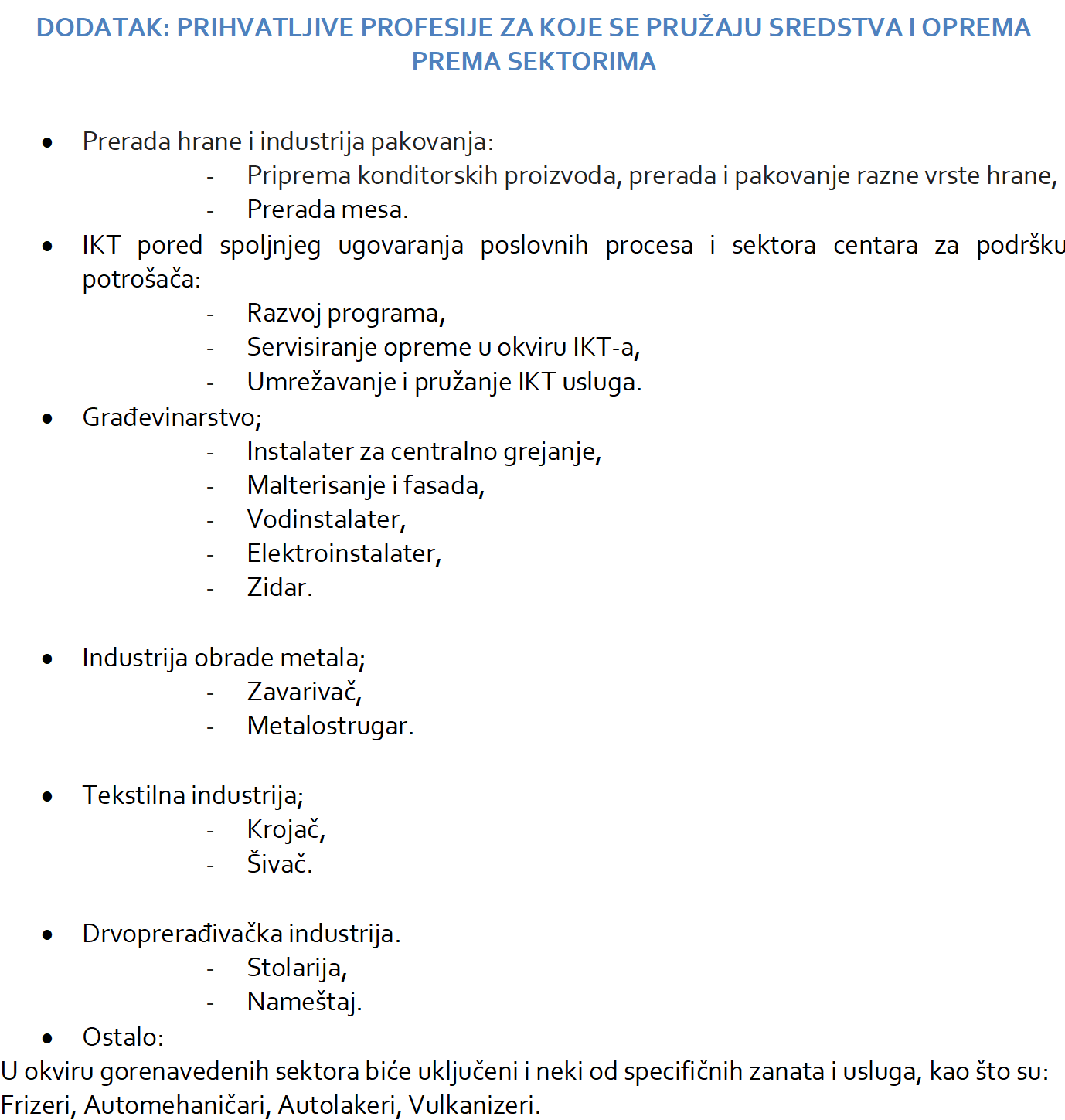 Ime i prezimeBroj lične karte (priložiti kopiju)Puna adresa/OpštinaTelefonE-mail     dugoročno nezaposlen (više od 12 meseci)      samohrani roditelj      mlada osoba (18-29 godina)      lice iz ruralnih područja  	žena 	osoba sa ograničenim sposobnostima (dokazi iz udruženja u kojem ste učlanjeni)  	korisnik socijalne pomoći (dokaz iz Centra za socijalni rad)      grupe etničkih manjina  	Individualno preduzeće 	Drugo:c) Razlog izbora ovog poslovnog oblika:Proizvod/usluga        Jedinica Cena po jediniciUkupno evra1. Iznajmljivanje (ako je primenjivo)2. Početne zalihe i snabdevke sirovinama (molimo da dodate detaljan opis ako su primenjive početne zalihe)3. Plate i dnevnice (za druge radnike osim vlasnika/vlasnice) (molimo da dodate detaljan opis ako je primenjivo4. Promocija i aktivnosti reklamiranja (molimo da dodate detaljan opis ako je primenjivo5. OstaloUkupno: Proizvod/uslugaVaši klijenti/kupci        KonkurentiCena konkurencije         Moja cena1.2.3.4. opštine/regiona na čitavom Kosovu u inostranstvu prodavnici (objektu) na pijaci individualna distribucija kod kuće na zahtev on-line/Facebook ugovorena distributivna mreža drugačije (molimo objasnite):                  Tip promocije Detaljno opišite kako ćete postići promociju                          TroškoviPoslovna mapaLeci/brošureDruštveni medijiPrezentacija proizvoda potencijalnim kupcimaDnevna štampaRadio/TVUkupno:              Rizik(Opišite potencijalne rizike u vašem preduzeću)Nivo rizika(Visok, Srednji,Nizak)Uticaj rizika (Visok, srednji,Nizak)Kako će se upravljati rizikom?(Objasnite radnje koje ćete preduzeti da biste izbegli potencijalni identifikovani rizik?)Br.                Opis radnog mesta              Kvalifikacije        Plata/mesečno          Plata/godišnje123Ukupno:Ukupno:Ukupno:        Zemljište/objektiKvadratnih metaraNamena zemljišta/objekta                         Vlasništvo                         Vlasništvo•   vlastito  korišćenje•  vlastito korišćenje•  vlastito korišćenje                       Opis/Proizvedeno (godine)         Količina    VlasništvoTržišna vrednost•   vlastito•  korišćenje•  vlastito• korišćenje•  vlastito• korišćenjeUkupno:Ukupno:Ukupno:         Opis/vrsta         Količina      Cena po jedinici Ukupno evraIzvor/snabdevač• ••Ukupno:Ukupno:Ukupno:Ukupno:Ukupno:  Proizvod/usluga  Prosečna količina mesečnoTroškovi cene
po jedinici u evrima Ukupni mesečni troškovi u evrima••••Ukupno:  Proizvod/uslugaProsečna mesečna prodajaProdajna cena po jedinici u evrimaPrihodi od mesečne prodaje u evrima •••••Ukupno:DETALJIDETALJIJANUARFEBRUARMARTAPRILMAJJUNJULAVGUSTSEPTEMBAROKTOBARNOVEMBARDECEMBARUkupno evra PRIHODI OD PRODAJE1. Gotovina (keš) PRIHODI OD PRODAJE Prihodi od prodaje proizvoda/uslugaPRIHODI OD PRODAJE Ostali gotovinski prihodiPRIHODI OD PRODAJEKreditni prihodi (ako postoje)PRIHODI OD PRODAJE2. Ukupni prihodi     €   €   €   €   €   €   €   €   €   €   €€TROŠKOVIPlaćanja za robuTROŠKOVIPlaćanja za plateTROŠKOVIPlaćanja za dodatna sredstva/opremuTROŠKOVIPlaćanja zajmova (ako postoje)TROŠKOVIPlaćanja za komunalne usluge TROŠKOVIPlaćanja za struju TROŠKOVIPlaćanja za porez na dobit TROŠKOVI3. Ukupno plaćanja 4. Konačni bilans 4 = (1 + 2-3)4. Konačni bilans 4 = (1 + 2-3)   €   €   €   €   €   €   €   €   €   €   €€